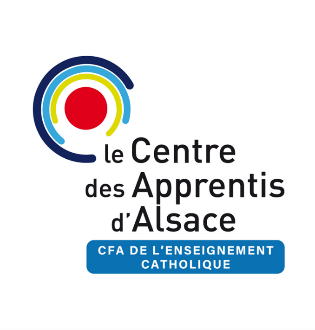 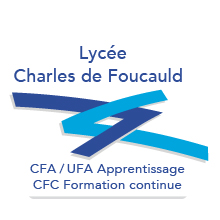 IDENTITE Mme		 M.	 NOM : …………………………………………………  Prénom : …………………………………………............Adresse : ………………………………………………………………………………………………………………………………………………………………Code postal :…………..................................................... Ville : ………………………………………………………………………………..Portable : …………………………………………………………….. Domicile : …………………………………………………………………….mail : …………………………………………………………………..............@...............................................................................Né(e) le : ……………………………………………….. à …………………………………………………………..   Age : ………………………………..Nationalité : ………………………………………………………………………………………………………………………………………………………… Célibataire		 Marié(e)		Enfant(s) à charge		Nombre :……………………..Permis de conduire Oui			 Non			 En coursMoyen de déplacement Véhicule personnel	 Scooter		 Transport en communBénéficiez-vous d’une RQTH ? 	 Oui			NonPARENTS/ REPRÉSENTANT LÉGAL Mme			 M.Nom……………………………………………………………………………Prénom : ………………………………………………………………………… Mère			 Père			 Représentant légalAdresse (si différente de celle de l’apprenti)N°…………Rue ……………………………………………………………………………………………………………………………………………………….Code postal : ………….....................................................Ville : ………………………………………………………………………………..Portable : …………………………………………………………….. Domicile : …………………………………………………………………….mail : …………………………………………………………………..............@...............................................................................SITUATION ACTUELLE Scolarisé(e)			 Contrat d’apprentissage			 Salarié(e) Enseignement supérieur	 Contrat de professionnalisation			Demandeur d’emploi Autre situation (précisez) ……………………………………………………………………………………………………………………………PARCOURS SCOLAIREDIPLÔME OBTENU Aucun diplôme			Baccalauréat général (précisez)……………………………………………………. Certificat de formation générale		Baccalauréat technologique (précisez)………………………………………… Brevet des collèges			Baccalauréat professionnel (précisez)………………………………………….. CAP (précisez)………………………………….	BTS (précisez)………………………………………………………………………………. BEP (précisez)………………………………….	 Autre (précisez)……………………………………………………………………………VOTRE PROJET PROFESSIONNELExpliquez les raisons pour lesquelles vous souhaiteriez faire un apprentissage :……………………………………………………………………………………………………………………………………………………………………………………………………………………………………………………………………………………………………………………………………………………………………………………………………………………………………………………………………………………………………………………………………… Quelles qualités pensez-vous avoir pour réussir votre apprentissage ? ………………………………………………………………………………………………………………………………………………………………………………………………………………………………………………………………………………………………………………………………………………………….Quel est votre projet professionnel ? ……………………………...........................................................................................................................................................................................................................................................................................................................................................................................................................................................................................................................Avez-vous postulé dans d’autres établissements ? 		 Oui			 NonSi oui, pour quelles formations ? Formation :………………………………………………………..... Etablissement : ………………………………………………………Formation :………………………………………………………..... Etablissement : ………………………………………………………VOTRE RECHERCHE D’EMPLOYEURAvez-vous déjà trouvé une entreprise d’accueil ? 		 Oui			 NonSi oui, laquelle : …………………………………………………………………………………………………………..............................Si non, souhaitez-vous être accompagné dans votre recherche d’employeur ?  Oui			 NonQuelle distance maximale (aller/retour) accepteriez-vous de faire pour aller en entreprise ? ………………….INFORMATIONS COMPLÉMENTAIRESPar quel(s) moyens avez-vous eu connaissance des formations par la voie de l’apprentissage de l’UFA du Lycée Charles de Foucauld ?  Le site internet du Lycée Internet		Précisez le ou les sites : …………………………………………………………………………………. Salon/Forum			Le(s)quel(s) : …………………………………………………………………………………………………. La presse		Nom .du journal :……………………………………………………………………………………………. Recommandation d’anciens élèves Autres			Précisez : ……………………………………………………………………………………………………….Métiers de l’IndustrieVotre demande concerne : Métiers de l’IndustrieVotre demande concerne : BAC PRO MSPCBAC PRO MELECBAC PRO SNBTS MSPIECES JUSTIFICATIVES A JOINDRE AU DOSSIERCADRE RESERVE A L’UFA Un CV Une lettre de motivation Une photo d’identité récente  Une copie de la carte d’identité ou du passeport Les bulletins de vos 2 dernières années Relevé de notes du bac pour les candidats au BTSDossier reçu le :  Complet                                    IncompletCandidature retenue après examen du dossier.Date :  Candidature non retenue après examen du dossier.Date :Candidature non retenue après entretien.Date : AnnéeClasseScolaireApprentissageEtablissement + VilleDiplôme préparé + spécialitéDiplômeDiplômeAnnéeClasseScolaireApprentissageEtablissement + VilleDiplôme préparé + spécialitéObtenuNon obtenu2021/20222020/20212019/2020